คำชี้แจงแบบประเมินความเสี่ยงเพื่อการป้องกันการทุจริตของมหาวิทยาลัยมหาจุฬาลงกรณราชวิทยาลัย ประจำปีงบประมาณ พ.ศ. ๒๕๖๔ จัดทำขึ้นตามแนวทางการประเมินความเสี่ยงการทุจริต การจัดทำมาตรการป้องกันความเสี่ยงการทุจริตสำหรับภาครัฐและภาคธุรกิจเอกชน ของสำนักงานคณะกรรมการป้องกันและปราบปรามการทุจริตในภาครัฐ (ป.ป.ท.) ๒๕๖๓  เพื่อประเมินความเสี่ยงการทุจริตในการใช้จ่ายงบประมาณและการบริหารจัดการภาครัฐของส่วนงานระดับคณะและเทียบเท่า (ส่วนกลาง) วิทยาเขต และวิทยาลัยนอกที่ตั้งของมหาวิทยาลัย ซึ่งประกอบด้วย  ๑) กระบวนการรับจ่ายเงิน ๒) กระบวนการจัดซื้อจัดจ้าง ๓) การใช้ดุลยพินิจโดยมิชอบ ๔) การมีผลประโยชน์ทับซ้อน ๕) กระบวนการอื่น ๆ (โดยผู้ประเมินระบุ) โดยผู้ตอบแบบประเมินได้แก่ผู้ประสานงานและผู้รับผิดชอบกำกับดูแลงานด้านการตรวจสอบภายในประจำส่วนงานจำนวน ๖๔ รูป/คนการประเมินความเสี่ยงการทุจริตใช้แนวคิดในการวิเคราะห์ ประกอบด้วย(๑) ลำดับที่ ประเด็นความเสี่ยงการทุจริต(๒) ขั้นตอนการปฏิบัติงาน ของประเด็นความเสี่ยงการทุจริต(๓) โอกาส/ความเสี่ยงรูปแบบพฤติการณ์ความเสี่ยงการทุจริต(๔) สถานะความเสี่ยง ตามสีไฟจราจร มีรายละเอียดดังนี้ สถานะสีเขียว 	:  ความเสี่ยงระดับต่ำ สถานะสีเหลือง	:  ความเสี่ยงระดับปานกลาง และสามารถใช้ความรอบคอบระมัดระวังในระหว่างปฏิบัติงาน ตามปกติควบคุมดูแลได้ สถานะสีส้ม	:  ความเสี่ยงระดังสูง เป็นกระบวนงานที่มีผู้เกี่ยวข้องหลายคน หลายส่วนงานภายในองค์กร มีหลายขั้นตอนจนยากต่อการควบคุม หรือไม่มีอำนาจควบคุม
                                            ข้ามส่วนงานตามหน้าที่ปกติ สถานะสีแดง  	:  ความเสียงระดับสูงมาก เป็นกระบวนงานที่เกียวข้องกับบุคคลภายนอก คนที่ไม่รู้จักไม่สามารถตรวจสอบได้ชัดเจน ไม่สามารถกำกับติดตามได้อย่าง
                                            ใกล้ชิดหรืออย่างสม่ำเสมอ(๕) การประเมินค่าความเสี่ยงรวมโดยนำผลจากสถานะความเสี่ยงระดับสูงจนถึงความเสี่ยงระดับสูงมาก ที่เป็น สีส้ม และสีแดง จากตารางช่องที่ ๔ มาทำการหาค่าความเสี่ยงรวม ซึ่งได้จากระดับ ความจำเป็นของการเฝ้าระวัง ที่มีค่า ๑ - ๓ คูณด้วย ระดับความรุนแรงของผลกระทบที่มีค่า ๑ - ๓  เช่นกัน  ซึ่ง ค่า ๑ – ๓  โดยมีเกณฑ์ในการให้ค่า ดังนี้ ระดับความจำเป็นของการเฝ้าระวัง มีแนวทางในการพิจารณาดังนี้- ถ้าเป็นกิจกรรมหรือขั้นตอนหลักที่สำคัญของกระบวนงานนั้น ๆ แสดงว่ากิจกรรมหรือขั้นตอนนั้น เป็น MUST หมายถึง มีความจำเป็นสูงของการเฝ้าระวังความเสี่ยงการทุจริตที่ต้องทำการป้องกันไม่ดำเนินการไม่ได้ ค่าของ MUST คือ ค่าที่อยู่ในระดับ ๓ หรือ ๒- ถ้าเป็นกิจกรรมหรือขั้นตอนนั้นเป็นกิจกรรม หรือขั้นตอนรองของกระบวนงานนั้น ๆ แสดงว่ากิจกรรมหรือขั้นตอนนั้นเป็น SHOULD หมายถึง มีความจำเป็นต่ำในการเฝ้าระวังความเสี่ยงการทุจริต ค่าของ SHOULD คือ ค่าที่อยู่ในระดับ ๑ เท่านั้น ระดับความรุนแรงของผลกระทบ มีแนวทางในการพิจารณาดังนี้- กิจกรรมหรือขั้นตอนการปฏิบัติงานนั้นเกี่ยวข้องกับ ผู้มีส่วนได้ส่วนเสีย Stakeholders รวมถึงหน่วยงานกำกับดูแล พันธมิตร ภาคีเครือข่าย ค่าอยู่ที่ ๒ หรือ ๓- กิจกรรมหรือขั้นตอนการปฏิบัติงานนั้นเกี่ยวข้องกับ ผลกระทบทางการเงิน รายได้ลด รายจ่ายเพิ่ม Financial ค่าอยู่ที่ ๒ หรือ ๓- กิจกรรมหรือขั้นตอนการปฏิบัติงานนั้น ผลกระทบต่อผู้ใช้บริการ กลุ่มเป้าหมาย Customer/User ค่าอยู่ที่ ๒ หรือ ๓- กิจกรรมหรือขั้นตอนการปฏิบัติงานนั้น ผลกระทบต่อกระบวนงานภายใน Internal Process หรือกระทบด้านการเรียนรู้ องค์ความรู้ Learning & Growth ค่าอยู่ที่ ๑ หรือ ๒(๖) ประสิทธิภาพการควบคุมความเสี่ยงให้นำค่าความเสี่ยงรวม (จำเป็น X รุนแรง) จากตารางที่ ๓ มาทำการประเมินระดับความเสี่ยงการทุจริตว่าอยู่ในระดับใดเมื่อเทียบกับประสิทธิภาพการควบคุมความเสี่ยงของหน่วยงานที่มีอยู่ในปัจจุบัน ในขั้นตอนนี้หน่วยงานต้องมีข้อมูลว่าในปัจจุบันหน่วยงานมีมาตรการป้องกัน หรือควบคุมความเสี่ยงอะไรบ้างในการเตรียมการก่อนลงมือประเมิน จึงจะทำให้การประเมินคุณภาพการจัดการควบคุมความเสี่ยงได้อย่างถูกต้อง โดยเกณฑ์คุณภาพการจัดการ จะแบ่งเป็น ๓ ระดับ ดังนี้ดี 		:  จัดการได้ทันที ทุกครั้งที่เกิดความเสี่ยง ไม่กระทบถึงผู้ใช้บริการ/ผู้รับมอบผลงานองค์กร ไม่มีผลเสียทางการเงิน ไม่มีรายจ่ายเพิ่มพอใช้ 	:  จัดการได้โดยส่วนใหญ่ มีบางครั้งยังจัดการไม่ได้ กระทบถึงผู้ใช้บริการ/ผู้รับมอบผลงาน องค์กรแต่ยอมรับได้ มีความเข้าใจอ่อน 	:  จัดการไม่ได้ หรือได้เพียงส่วนน้อย การจัดการเพิ่มเกิดจากรายจ่าย มีผลกระทบถึงผู้ใช้บริการ/ผู้รับมอบผลงานและยอมรับไม่ได้ ไม่มีความเข้าใจ(๗) แนวทางการจัดการ/มาตรการป้องกันความเสี่ยงการทุจริต เป็นการนำมาตรการป้องกันความเสี่ยงการทุจริตของหน่วยงานที่มีอยู่ในปัจจุบันและยังสามารถบังคับใช้ได้อย่างมีประสิทธิภาพ มาพิจารณาจัดทำมาตรการ/วิธีการที่จะทำให้ได้รับผลสำเร็จ (วิธีป้องกัน) หรือแนวทางที่ตั้งขึ้นเพื่อไม่ให้เกิดสิ่งที่ไม่พึงปรารถนา	๑. กระบวนการรับจ่ายเงิน๒. กระบวนการจัดซื้อจัดจ้าง๓. การใช้ดุลยพินิจโดยมิชอบ๔. ผลประโยชน์ทับซ้อน๕. กระบวนการ.............................(ระบุ)โปรดศึกษา “คู่มือแนวทางการประเมินความเสี่ยงการทุจริต การจัดทำมาตรการป้องกันความเสี่ยงการทุจริตสำหรับภาครัฐและภาคธุรกิจเอกชน” ของสำนักงานคณะกรรมการป้องกันและปราบปรามการทุจริตในภาครัฐ (ป.ป.ท.) ๒๕๖๓ ประกอบการทำประเมิน หรือปรึกษาสำนักงานตรวจสอบภายใน สำนักงานอธิการบดี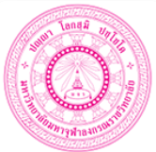 แบบประเมินความเสี่ยงเพื่อการป้องกันการทุจริต ประจำปีงบประมาณ พ.ศ. ๒๕๖๔ส่วนงานผู้ประเมิน(๑)(๒)(๓)(๔)(๔)(๔)(๔)(๕)(๕)(๕)(๖)(๖)(๖)(๗)ที่
ขั้นตอนการปฏิบัติงาน(๒)โอกาส/ความเสี่ยงรูปแบบพฤติการณ์ความเสี่ยงการทุจริตสถานะความเสี่ยงสถานะความเสี่ยงสถานะความเสี่ยงสถานะความเสี่ยงการประเมินค่าความเสี่ยงรวมการประเมินค่าความเสี่ยงรวมการประเมินค่าความเสี่ยงรวมประสิทธิภาพการควบคุมความเสี่ยงประสิทธิภาพการควบคุมความเสี่ยงประสิทธิภาพการควบคุมความเสี่ยงแนวทางการจัดการ/มาตรการป้องกัน
ความเสี่ยงการทุจริตที่
ขั้นตอนการปฏิบัติงาน(๒)โอกาส/ความเสี่ยงรูปแบบพฤติการณ์ความเสี่ยงการทุจริตเขียวเหลืองส้มแดงระดับความจำเป็นของการเฝ้าระวัง๓ / ๒ / ๑ระดับความรุนแรงของผลกระทบ๓ / ๒ / ๑ค่าความเสี่ยงรวมจำเป็น X รุนแรงดี๓พอใช้๕-๖อ่อน๗-๘-๙แนวทางการจัดการ/มาตรการป้องกัน
ความเสี่ยงการทุจริต๑.การรับเงินจัดเก็บรายได้โดยไม่ได้ดำเนินการออกใบเสร็จรับเงินเป็นหลักฐานรับเงินสดแล้วไม่นำส่ง ไม่นำฝาก และไม่มีเงินสดให้ตรวจนับรับเงินสดแล้วนำส่งเงินล่าช้ายกเลิกใบเสร็จรับเงินโดยไม่ระบุเหตุผลยักยอกเงินของมหาวิทยาลัย๒.การเบิกจ่ายปลอมแปลงเอกสารในการเบิกจ่ายแก้ไขเช็ค จ่ายเช็ค สูงกว่าจำนวนเงินที่ได้รับอนุมัติแก้ไขเปลี่ยนแปลงตันขั้วเช็คการเบิกจ่ายไม่ตรงกับความจริง จัดกิจกรรมโครงการแอบแฝงผลประโยชน์(๑)(๒)(๓)(๔)(๔)(๔)(๔)(๕)(๕)(๕)(๖)(๖)(๖)(๗)ที่ขั้นตอนการปฏิบัติงานโอกาส/ความเสี่ยงรูปแบบพฤติการณ์ความเสี่ยงการทุจริตสถานะความเสี่ยงสถานะความเสี่ยงสถานะความเสี่ยงสถานะความเสี่ยงการประเมินค่าความเสี่ยงรวมการประเมินค่าความเสี่ยงรวมการประเมินค่าความเสี่ยงรวมประสิทธิภาพการควบคุมความเสี่ยงประสิทธิภาพการควบคุมความเสี่ยงประสิทธิภาพการควบคุมความเสี่ยงแนวทางการจัดการ/มาตรการป้องกัน
ความเสี่ยงการทุจริตที่ขั้นตอนการปฏิบัติงานโอกาส/ความเสี่ยงรูปแบบพฤติการณ์ความเสี่ยงการทุจริตเขียวเหลืองส้มแดงระดับความจำเป็นของการเฝ้าระวัง๓ / ๒ / ๑ระดับความรุนแรงของผลกระทบ๓ / ๒ / ๑ค่าความเสี่ยงรวมจำเป็น X รุนแรงดี๓พอใช้๕-๖อ่อน๗-๘-๙แนวทางการจัดการ/มาตรการป้องกัน
ความเสี่ยงการทุจริต๑.การจัดทำขอบข่ายงาน (TOR)การจัดทำข้อกำหนด ขอบเขต รายละเอียด งานจัดซื้อจัดจ้าง (TOR) ต่ำกว่าหรือเกินกว่ามาตรฐานและความจำเป็น การระบุรายละเอียดหรือคุณสมบัติงานจัดซื้อจัดจ้างที่เอื้อประโยชน์เฉพาะเจาะจงผู้ประกอบการรายใดรายหนึ่ง๒.การจัดซื้อจัดจ้างการแบ่งซื้อจ้างเจ้าหน้าที่พัสดุจัดซื้อจัดจ้างเองไม่จัดซื้อจัดจ้างตามกระบวนการที่กฎหมายกำหนด๓.การตรวจการจ้างคณะกรรมการกำกับการจ้างที่ปรึกษา คณะกรรมการตรวจรับงานมีการตรวจรับในแต่ละงวดงานหลายครั้งโดยไม่มีประเด็นที่เป็นสาระสำคัญ เพื่อประโยชน์ในการเบิกค่าเบี้ยประชุม หรือเพื่อถ่วงเวลาในการเรียกรับผลประโยชน์จาก
ผู้รับจ้างคณะกรรมการตรวจการจ้างใช้ข้อมูลตามที่ผู้รับจ้างแจ้งในการตรวจรับงาน โดยไม่ได้ตรวจสอบในสถานที่ก่อสร้างจริงการให้ การรับสินบน ของขวัญ สินน้ำใจ การเลี้ยงรับรองซึ่งจะนำไปสู่การเอื้อประโยชน์ให้กับคู่สัญญา(๑)(๒)(๓)(๔)(๔)(๔)(๔)(๕)(๕)(๕)(๖)(๖)(๖)(๗)ที่ขั้นตอนการปฏิบัติงานโอกาส/ความเสี่ยงรูปแบบพฤติการณ์ความเสี่ยงการทุจริตสถานะความเสี่ยงสถานะความเสี่ยงสถานะความเสี่ยงสถานะความเสี่ยงการประเมินค่าความเสี่ยงรวมการประเมินค่าความเสี่ยงรวมการประเมินค่าความเสี่ยงรวมประสิทธิภาพการควบคุมความเสี่ยงประสิทธิภาพการควบคุมความเสี่ยงประสิทธิภาพการควบคุมความเสี่ยงแนวทางการจัดการ/มาตรการป้องกัน
ความเสี่ยงการทุจริตที่ขั้นตอนการปฏิบัติงานโอกาส/ความเสี่ยงรูปแบบพฤติการณ์ความเสี่ยงการทุจริตเขียวเหลืองส้มแดงระดับความจำเป็นของการเฝ้าระวัง๓ / ๒ / ๑ระดับความรุนแรงของผลกระทบ๓ / ๒ / ๑ค่าความเสี่ยงรวมจำเป็น X รุนแรงดี๓พอใช้๕-๖อ่อน๗-๘-๙แนวทางการจัดการ/มาตรการป้องกัน
ความเสี่ยงการทุจริต๑.การใช้ดุลยพินิจในการอนุมัติการอนุมัติการเบิกจ่ายที่อยู่นอกเหนืออำนาจตามระเบียบหรือประกาศของมหาวิทยาลัย๒.การพิจารณาผลการปฏิบัติงานบุคลากรการพิจารณาความดีความชอบบุคลากรโดยไม่ใช้หลักเกณฑ์การประเมินผลงานของมหาวิทยาลัย๓.การพิจารณาสนับสนุนการพัฒนาบุคลากรการให้ทุนสนับสนุนการศึกษาวิจัยต่าง ๆ ให้กับพรรคพวกมีระบบเส้นสายระบบอุปถัมภ์๔.การแต่งตั้ง โยกย้ายบุคลากรการแต่งตั้ง โยกย้ายบุคลากรโดยไม่สอดคล้องกับความรู้ ความสามารถในการปฏิบัติงาน (๑)(๒)(๓)(๔)(๔)(๔)(๔)(๕)(๕)(๕)(๖)(๖)(๖)(๗)ที่ขั้นตอนการปฏิบัติงานโอกาส/ความเสี่ยงรูปแบบพฤติการณ์ความเสี่ยงการทุจริตสถานะความเสี่ยงสถานะความเสี่ยงสถานะความเสี่ยงสถานะความเสี่ยงการประเมินค่าความเสี่ยงรวมการประเมินค่าความเสี่ยงรวมการประเมินค่าความเสี่ยงรวมประสิทธิภาพการควบคุมความเสี่ยงประสิทธิภาพการควบคุมความเสี่ยงประสิทธิภาพการควบคุมความเสี่ยงแนวทางการจัดการ/มาตรการป้องกัน
ความเสี่ยงการทุจริตที่ขั้นตอนการปฏิบัติงานโอกาส/ความเสี่ยงรูปแบบพฤติการณ์ความเสี่ยงการทุจริตเขียวเหลืองส้มแดงระดับความจำเป็นของการเฝ้าระวัง๓ / ๒ / ๑ระดับความรุนแรงของผลกระทบ๓ / ๒ / ๑ค่าความเสี่ยงรวมจำเป็น X รุนแรงดี๓พอใช้๕-๖อ่อน๗-๘-๙แนวทางการจัดการ/มาตรการป้องกัน
ความเสี่ยงการทุจริต๑.พฤติกรรมของเจ้าหน้าที่บุคลากรการจัดซื้อจัดหาวัสดุครุภัณฑ์จากร้านค้าหรือผู้ประกอบการที่เป็นเครือญาติหรือผู้ที่รู้จักคุ้นเคย๒.เปิดบริษัทดำเนินธุรกิจแข่งขันหรือรับงานจากมหาวิทยาลัย๓.ให้เครือญาติหรือพวกพ้องใช้พื้นที่ อาคาร สาธารณูปโภคของมหาวิทยาลัย โดยที่มหาวิทยาลัยไม่ได้รับผลประโยชน์ใด ๆ๔.ใช้คอมพิวเตอร์ เครื่องพิมพ์ เครื่องถ่ายเอกสาร โทรศัพท์ ของมหาวิทยาลัยเพื่อผลประโยชน์ส่วนตัวหรือพวกพ้อง(๑)(๒)(๓)(๔)(๔)(๔)(๔)(๕)(๕)(๕)(๖)(๖)(๖)(๗)ที่ขั้นตอนการปฏิบัติงานโอกาส/ความเสี่ยงรูปแบบพฤติการณ์ความเสี่ยงการทุจริตสถานะความเสี่ยงสถานะความเสี่ยงสถานะความเสี่ยงสถานะความเสี่ยงการประเมินค่าความเสี่ยงรวมการประเมินค่าความเสี่ยงรวมการประเมินค่าความเสี่ยงรวมประสิทธิภาพการควบคุมความเสี่ยงประสิทธิภาพการควบคุมความเสี่ยงประสิทธิภาพการควบคุมความเสี่ยงแนวทางการจัดการ/มาตรการป้องกัน
ความเสี่ยงการทุจริตที่ขั้นตอนการปฏิบัติงานโอกาส/ความเสี่ยงรูปแบบพฤติการณ์ความเสี่ยงการทุจริตเขียวเหลืองส้มแดงระดับความจำเป็นของการเฝ้าระวัง๓ / ๒ / ๑ระดับความรุนแรงของผลกระทบ๓ / ๒ / ๑ค่าความเสี่ยงรวมจำเป็น X รุนแรงดี๓พอใช้๕-๖อ่อน๗-๘-๙แนวทางการจัดการ/มาตรการป้องกัน
ความเสี่ยงการทุจริต